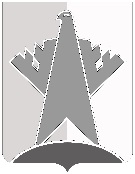 ПРЕДСЕДАТЕЛЬ ДУМЫ СУРГУТСКОГО РАЙОНАХанты-Мансийского автономного округа - ЮгрыПОСТАНОВЛЕНИЕ«17» июня 2021 года		                                                                                          № 114        г. Сургут 1. Провести 24 июня 2021 года внеочередное тридцать девятое заседание Думы Сургутского района шестого созыва в 0930 часов путём использования системы видео-конференц-связи.2. Включить в проект повестки дня заседания Думы Сургутского района следующие вопросы:2.1. О проекте решения Думы Сургутского района «О внесении изменения в решение Думы Сургутского района от 18 февраля 2016 года № 833-нпа «Об утверждении схемы одномандатных избирательных округов для проведения выборов депутатов Думы Сургутского района».Докладчик: Устинова Лариса Петровна – руководитель аппарата Думы Сургутского района.2.2. О проекте решения Думы Сургутского района «О назначении выборов депутатов Думы Сургутского района седьмого созыва». Докладчик: Устинова Лариса Петровна – руководитель аппарата Думы Сургутского района.Председатель Думы Сургутского района                                                                               А.П. СименякО созыве внеочередного тридцать девятого заседания Думы Сургутского района